Dnia 24 sierpnia 2020r. Zarząd Województwa Świętokrzyskiego, pełniący funkcję Instytucji Zarządzającej RPOWŚ na lata 2014-2020, podpisał z Eweliną Łuczyńską prowadzącą działalność gospodarczą pod nazwą Ewelina Łuczyńska Biuro Podróży „EWEL-TOUR” umowę o dofinansowanie w ramach Działania 2.5 „Wsparcie inwestycyjne sektora MŚP” konkurs nr RPSW.02.05.00-IZ.00-26-253/19, inwestycji pn. „Wzgórze Zdrowia – świętokrzyskie centrum niwelacji stresu i odnowy kondycji psychofizycznej”. Całkowita wartość niniejszego projektu wynosi 235 500,00 zł, natomiast wartość dofinansowania wynosi 170 000,00 zł. 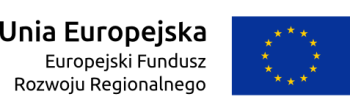 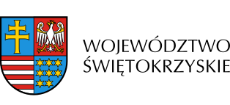 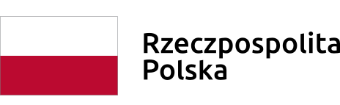 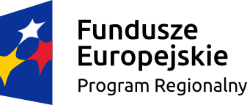 